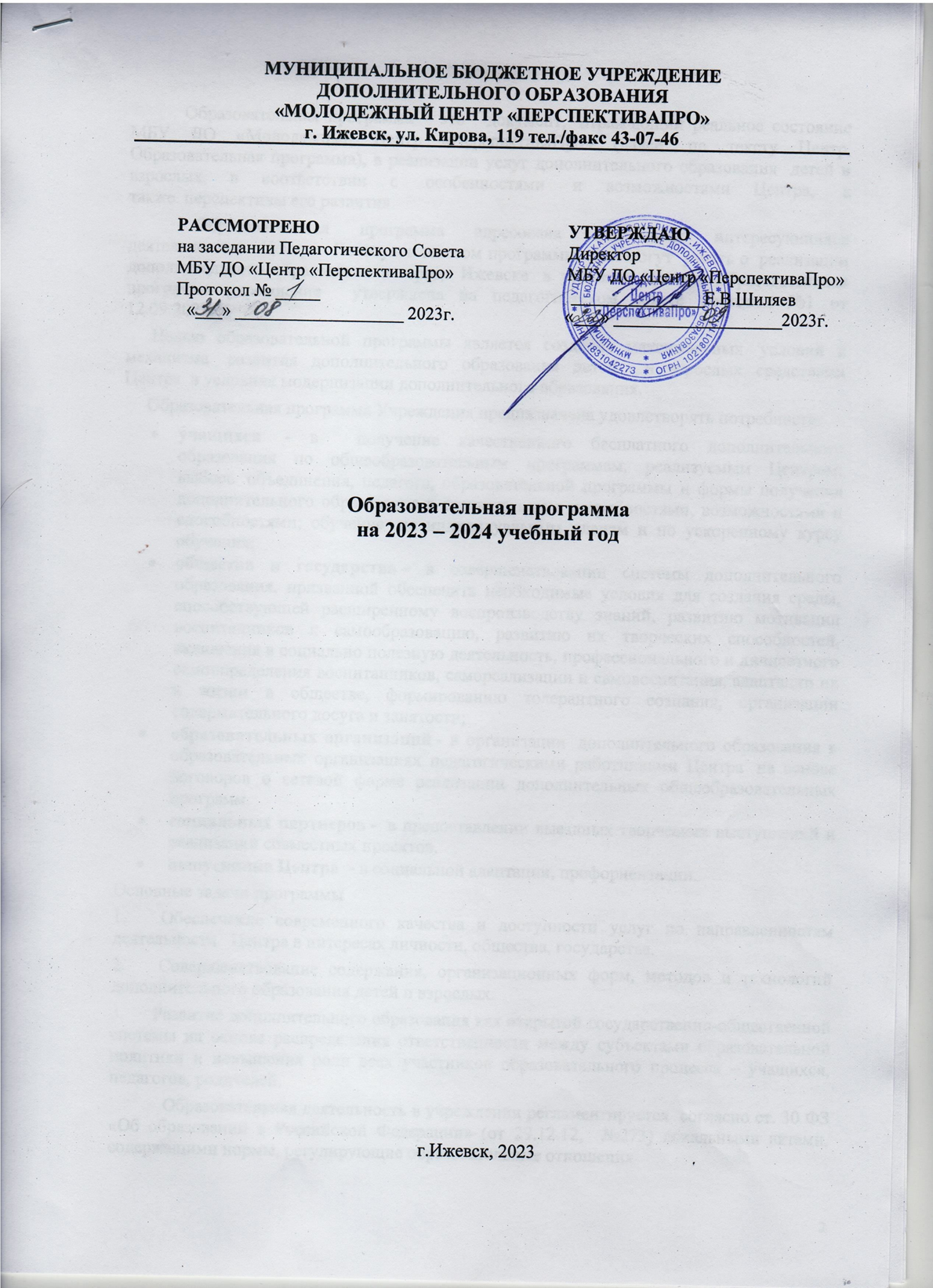 I. ВведениеОбразовательная программа – это   документ,  отражающий реальное состояние МБУ ДО «Молодежный Центр «ПерспективаПро» (далее  по тексту Центр, Образовательная программа), в реализации услуг дополнительного образования  детей и взрослых, в соответствии с  особенностями  и возможностями Центра,  а также  перспективы его развития.         Образовательная программа адресована для всех интересующихся деятельностью   Центра.  Пользуясь текстом программы,  они могут  узнать о  реализации дополнительного образования в городе Ижевске  в условиях Центра. Образовательная программа учреждения  утверждена на педагогическом совете протокол №1 от 12.09.2023г.     Целью образовательной программы является создание максимальных  условий и механизма  развития дополнительного образования детей  и взрослых средствами Центра  в условиях модернизации дополнительного образования.      Образовательная программа Учреждения предназначена удовлетворять потребности:учащихся  - в  получение качественного бесплатного дополнительного образования по общеобразовательным программам, реализуемым Центром; выборе  объединения, педагога, образовательной программы и формы получения дополнительного образования в соответствии с потребностями, возможностями и способностями; обучение  по индивидуальным планам и по ускоренному курсу обучения;общества и государства – в совершенствовании системы дополнительного образования, призванной обеспечить необходимые условия для создания среды, способствующей расширенному воспроизводству знаний, развитию мотивации воспитанников к самообразованию, развитию их творческих способностей, включения в социально полезную деятельность, профессионального и личностного самоопределения воспитанников, самореализации и самовоспитания, адаптации их к жизни в обществе, формированию толерантного сознания, организации содержательного досуга и занятости;образовательных организаций - в организации  дополнительного образования в образовательных организациях педагогическими работниками Центра  на основе договоров о сетевой форме реализации дополнительных общеобразовательных программ.социальных партнеров -  в предоставлении выездных творческих выступлений и реализации совместных проектов.выпускника Центра  - в социальной адаптации, профориентации.Основные задачи программы1.      Обеспечение современного качества и доступности услуг по направленностям деятельности   Центра в интересах личности, общества, государства.2.      Совершенствование содержания, организационных форм, методов и технологий дополнительного образования детей и взрослых.3.      Развитие дополнительного образования как открытой государственно-общественной системы на основе распределения ответственности между субъектами образовательной политики и повышения роли всех участников образовательного процесса – учащихся, педагогов, родителей.	Образовательная деятельность в учреждении регламентируется  согласно ст. 30 ФЗ «Об образовании в Российской Федерации» (от 29.12.12,  №273) локальными актами, содержащими нормы, регулирующие образовательные отношения2.Организация образовательного процессаОбразовательная деятельность в учреждении представляет собой разноуровневую и целостную образовательную систему, индивидуализирующую образовательный путь учащегося.Образовательный процесс осуществляется Центром самостоятельно в соответствии с действующим законодательством, настоящим Уставом, лицензией, муниципальным заданием.Содержание образования в Центре определяется образовательными программами, разрабатываемыми и реализуемыми Центром самостоятельно в соответствии с Закон «Об образовании в Российской Федерации» (от 29.12.12,  №273-ФЗ),СанПиН 2.4.4.3172-14 "Санитарно-эпидемиологические требования к устройству, содержанию и организации режима работы образовательных организаций дополнительного образования детей" от 4 июля 2014 года N 41.В  Центре реализуются дополнительные общеразвивающие программы следующих направленностей:1. социально - гуманитарная;2.  художественная,3. техническая.Учреждение осуществляет бесплатное обучение, исходя из государственной гарантии прав граждан на получение бесплатного образования. Образовательная деятельность осуществляется во время, свободное от занятий  в общеобразовательных учреждениях, ССУЗах.           Центр относится к отрасли «молодежная политика», обучение воспитанников осуществляется для детей, подростков и молодежи  в возрасте от 6 до 35 лет согласно муниципального задания и наличии сертификата дополнительного образования для детей и подростков от 5 до 17 лет.    	Педагогический коллектив предлагает  учащимся свободный выбор дополнительных общеобразовательных программ в соответствии с  их интересами, склонностями и способностями.В 2023-2024 в Навигатор персонифицированного дополнительного образования в  реестр муниципальных программ занесены следующие и по ним открыто зачисление:Художественная  направленностьДополнительная общеобразовательная программа «Текстильные фантазии» ( 2 года обучения) - Лялина И.Б.Дополнительная общеобразовательная программа «Вперед иголку» (1 год обучения) Петрова Т.Г.Дополнительная общеобразовательная программа «Мастерская сувениров» (1 год обучения)- Байкузина С.В., Еремина А.И.Дополнительная общеобразовательная программа «Студия Креатив» (1 год обучения)- Байкузина С.В.Дополнительная общеобразовательная программа «Графический дизайн» (1 год обучения)- Кузнецова Т.А.Социально-гуманитарная направленностьДополнительная  общеобразовательная программа «Парикмахер» (1 год обучения) –Соловьева А.В.Дополнительная  общеобразовательная программа «Коса-краса» (1 год обучения) – Кадрова Н.К.Дополнительная  общеобразовательная программа «СпециалисТЫ будущего» (1 год обучения) – Еремина А.И.Дополнительная  общеобразовательная программа «Profession» (1 год обучения) -  Кадрова Н.К., Соловьева А.В.Дополнительная  общеобразовательная программа «Основы маникюра» (1 год обучения) -  Крутихина А.А.Техническая направленность (Таланов В.В.)«Компьютерная анимация»«Web дизайн»«Обьектно-обьемное ориентирование»«НТМЛ»«3Д моделирование»«Язык программирования Паскаль»В реестр сертифицированных программ  прошли следующие программы и по ним открыто зачисление:Социально- гуманитарная направленность1. Дополнительная общеобразовательная программа «Кондитерский курс» (1 год обучения) – Ветошкина М.В.2.Дополнительная общеобразовательная программа Студия творчества «Время чудес» 1 год обучения) – Еремина А.И., Байкузина С.В.Программы педагогов учреждения основаны на следующих принципах: массовость, личностная ориентация, общедоступность, креативность, единство обучения, воспитания и развития.Сочетание массовости и личностной ориентации определяет установку на создание новых комплексных по содержанию, видам и формам деятельности проектов. Удовлетворение индивидуальных потребностей реализуется через формирование системы многоуровневых программ, интегрирующих формы познавательной, коммуникативной досуговой деятельности. Общедоступность обеспечивается многоуровневым характером педагогических программ, позволяющим каждому желающему освоить соответствующее его индивидуальным возможностям и потребностям содержание.Ориентация на развитие креативности отражается в создании условий для практического применения в различных областях жизнедеятельности. Педагогические программы включают в себя все основные сферы взаимодействия человека с предметной средой, предоставляют возможность учащемуся  проявить себя в деятельностных сферах: "человек - человек", "человек - художественный образ", «человек-природа».Объектом любой образовательной технологии в дополнительном образовании является не только предметное содержание, но и способы организации различных видов деятельности обучающихся и организационные формы образовательного процесса. По своей специфике образовательный процесс в учреждении дополнительного образования детей имеет развивающий характер, то есть, направлен, прежде всего, на развитие природных задатков, на реализацию интересов детей и на развитие у них общих, творческих и специальных способностей. Соответственно, достижение воспитанниками определённого уровня знаний, умений и навыков должно быть не самоцелью построения процесса, а средством многогранного развития ребёнка и его способностей.Определяя главной целью воспитания и обучения развитие личности, мы исходим из того, что каждое занятие, каждое воспитательное мероприятие в учреждении должно обеспечивать интеллектуальное и социальное развитие личности.В настоящее время педагоги Центра все более осознанно начинают использовать личностно – ориентированные технологии обучения и воспитания, в центре внимания которых – неповторимая личность, стремящаяся к реализации своих возможностей и способная на ответственный выбор в разнообразных жизненных ситуациях, способная к конструктивному взаимодействию с другими людьми. Отсутствие в учреждениях дополнительного образования жесткой регламентации деятельности, гуманистические взаимоотношения участников добровольных объединений детей и взрослых, комфортность условий для творческого и индивидуального развития детей, адаптация их интересов к любой сфере человеческой жизни создают благоприятные условия для внедрения личностно – ориентированных технологий в практику их деятельности.Содержание, методы, приёмы технологии личностно- ориентированного обучения направлены прежде всего на то, чтобы раскрыть и использовать субъективный опыт каждого ребёнка, помочь становлению личности путём организации познавательной деятельности. Спецификой учреждения дополнительного образования является то, что здесь детей не заставляют учиться, а создают условия для грамотного выбора каждым содержания изучаемого предмета и темпов его освоения. Ребёнок приходит сюда сам, добровольно в свободное от основных занятий в школе время, выбирает интересующее его направление и понравившегося ему педагога. Задача педагога не «давать» материал, а пробудить интерес, раскрыть возможности каждого, организовать совместную познавательную, творческую деятельность каждого ребёнка.Во всех образовательных технологиях, применяемых в Центре, можно выделить следующие особенности активизации детей: творческая деятельность, самостоятельность воспитанников, развитие личностных качеств, свобода в принятии решений. Модель образовательной деятельности направлена на удовлетворение потребностей детей в целом и каждого ребёнка в отдельности (осуществляется массовый, дифференцированный и индивидуальный подходы в реализации содержания дополнительного образования), обеспечивает вариативный выбор, предусматривает многочисленные формы деятельности внутри обозначенных программ, что является реализацией принципа демократичности, декларируемого в Законе РФ «Об образовании».3. Особенности организации образовательного процесса На сегодняшний день в Центре сложилась организационная структура, включающая следующие структурные подразделения, в которых ведется образовательная деятельность:клуб по месту жительства «Ника»,клуб по месту жительства «Карьера»Штаб городских проектов «ЛИФТ».Центр организует образовательную деятельность в одновозрастных и разновозрастных детских и взрослых объединениях по интересам (в дальнейшем - объединения) - клубах, секциях, кружках, учебных группах, театрах, мастерских, студиях, ансамблях и др.В Учреждении  организуется работа с учащимися в течение всего календарного года - 52 недели, согласно расписания занятий, за исключением отпуска педагога.       Учебные занятия  могут проходить в любой день недели, включая воскресные дни и дни каникул в общеобразовательных школах.      Обучение производится в форме учебных занятий в одновозрастных или разновозрастных творческих объединениях, которые организуются  ежегодно  на основании учета интересов  детей, подростков и молодежи,  потребностей семьи, образовательных учреждений. Каждый учащийся имеет право одновременно заниматься в нескольких объединениях,  менять их. По состоянию на 01.10.2023 года  укомплектовано 63 группы.          Расписание занятий составлено с учетом того, что они являются дополнительной нагрузкой к учебной работе учащихся, посещающих образовательные организации. Занятия начинаются не ранее 9 часов, оканчиваются не позднее 20 часов (для детей и подростков проводятся по гибкому графику). Между занятиями установлен 10-15 минутный перерыв, парами – 5 минутный  для отдыха и проветривания помещений.  На каждом этапе обучения педагогическая деятельность регламентируется дополнительной общеобразовательной программой по годам обучения, расписанием занятий, учебным планом, разрабатываемыми и утверждаемыми Центром самостоятельно. Обучение и воспитание ведется на русском языке. Форма обучения в Центре – очная.На основании Положения о персонифицированном дополнительном образовании детей на территории муниципального образования «город Ижевск и приказа Управления образования Администрации города Ижевска от 25.07.2018 №374 каждый обучающийся должен зарегистрироваться в реестре сертификатов дополнительного образования и при поступлении на обучение предъявить сертификат. Прием учащихся осуществляется на основании заявления поданного через портал «Навигатор». Зачисление на обучение оформляется приказом учреждения.При приеме на обучение, Центр обязан ознакомить обучающихся  с настоящим Уставом, лицензией на право ведения образовательной деятельности, и другими документами, регламентирующими организацию образовательного процесса.Предельная недельная нагрузка учащихся устанавливается в соответствии с санитарно-эпидемиологическими правилами и нормативами СанПиН 2.4.4.1251-03 и определяется расписанием занятий, утвержденных директором. Единицей измерения учебного времени и основной формой организации учебного процесса в Центре является  занятие. Продолжительность одного занятия - 40 мин. Для детей дошкольного возраста – от 20 до 30 минут.Образовательная деятельность Центра осуществляется в процессе учебной работы и внеурочных мероприятий. Для ведения образовательного процесса и полного усвоения учащимися учебного материала в Центре в соответствии с образовательными программами и учебными планами установлены следующие виды обучения:-   групповые и индивидуальные занятия, занятия по подгруппам;-   самостоятельная (домашняя работа) обучающегося;- контрольные мероприятия, предусмотренные контрольно-измерительными параметрами программ;- культурно-просветительские мероприятия (смотры, конкурсы, фестивали выставки и т.д.), организуемые Центром, районом, городом, республикой;-  досуговые, спортивные мероприятия.Списочный состав объединений формируется педагогическими работниками в индивидуальном порядке.Отчисление обучающихся может осуществляться в связи со сменой интересов,  места жительства обучающегося, либо в случаях систематических пропусков учебных занятий без уважительных причин (более месяца), а также в случае обнаружения медицинских противопоказаний для занятий данным видом деятельности. Решение об отчислении учащегося оформляется приказом Центра. Вся процедура приема, перевода, отчисления, восстановления учащихся осуществляется на основании локального акта – Положения о порядке   приема, комплектования, отчисления, восстановления  обучающихся.В Центре ведется методическая работа, направленная на совершенствование образовательного процесса, программ, форм и методов деятельности объединений, мастерства педагогических работников. При организации дополнительного образования детей и взрослых педагогический коллектив  опирается на следующие принципы:Признание права на свободное самоопределение и самореализацию, на свободу выбора: предоставляет учащемуся и педагогу возможность выбора индивидуального маршрута на уровне содержания, методики, опыта, сложности, конечного результата для удовлетворения своих интересов, потребностей, реализации собственного жизненного предназначения, осуществления своих целей, развития способностей, творческой самореализации;Развитие индивидуальности: предполагает создание социокультурной среды для максимально свободной реализации заданных природой качеств; организацию индивидуальной помощи учащимся в реализации первичных базовых потребностей; активное  участие педагога в автономном духовном строительстве. Индивидуальность человека основывается на природных факторах, наследственных задатках и одновременно развертывается и пополняется в процессе социализации, саморазвития, самореализации, сознательного самовоспитания. Если индивидуальность закрепляется и устойчиво проявляется в деятельности человека, его образе жизни, то можно говорить об индивидуальном стиле деятельности, мастере как личностном образовании, стиле жизни;Единство и целостность образования: предполагает, что обучение не замыкается на отдельных знаниях, умениях и навыках, а выходит на формирование личности и становится средством воспитания, видом активной социокультурной самостоятельной деятельности ребенка;Системная организация управления учебно-воспитательным процессом: дополнительное образование,   вооружает не суммой знаний, а целостной культурой жизненного (личностного, профессионального) самоопределения, как способа целостного освоения мира, что возможно при условии интеграции, объединяющей все воспитательные силы  и социума в единый социально-педагогический процесс;Доверия и поддержки: вера в учащегося, доверие ему, поддержка его устремлений; Прежде всего, - это отказ от авторитарных отношений и переход к отношениям добровольного содействия, творческого соучастия в едином процессе деятельностной, живой коммуникации, где учащийся  становится проектировщиком и реализатором  своих же замыслов; Творческое сотрудничество участников образовательного процесса в совместной продуктивной деятельности: творчество является одновременно и целью, и средством, и ценностью, и критерием эффективности педагогического процесса. Прежде всего, дополнительное образование способствует творческой самореализации учащихся в различных видах деятельности, формирует потребность в саморазвитии, стимулирует постоянный творческий рост; Систематичность и последовательность заключаются в планировании содержания, развивающегося в системе и по восходящей линии, где новое опирается на предыдущее и вытекает из него;Сохранение здоровья учащихся: на здоровье учащихся оказывает влияние не только избранная образовательным учреждением стратегия образования, но и реализуемые образовательные технологии, которые направлены на сохранение здоровья и пропаганду здорового образа жизни. Гуманизация и демократизация образования, внедрение педагогики сотрудничества, накопление опыта нравственных отношений, стимулирование педагогического творчества, гибкость и многообразие используемых средств, методик, форм, технологий.4. Оценка результатов образованияРезультат реализации дополнительной общеобразовательной программы  рассматривается с точки зрения успешности решения обучающих, воспитательных, развивающих задач.Результат предусматривает: - при решении обучающих задач: выделение теоретического (что обучающийся должен знать) и практического (что обучающийся должен уметь) аспектов; - при решении воспитательных задач: выделение качеств характера личности воспитанника, формируемых в процессе освоения вида деятельности и нравственных ценностей, навыков поведения; - при решении развивающих задач: выделение линий развития учащегося в процессе освоения вида деятельности и основных показателей личностного развития.   Для определения уровня освоения образовательных программ педагоги Центра измеряют, отслеживают и оценивают результативность педагогической деятельности и разрабатывают  для каждой программы – в силу ее индивидуального характера свой пакет контрольно-измерительных параметров и  применяют промежуточный, тематический, итоговый контроль.Для оценки результативности педагогического труда используются такие методы, как:анкетирование;беседа;анализ результатов деятельности;наблюдение;анализ статистических данных;рейтинговая система оценки;квалификационный экзамен;тестирование и т.д.           Мониторинг качества обучения учащихся проводится на основании «Положения об итоговой и промежуточной аттестации учащихся», критериев и показателей освоения программ. Анализ результатов прохождения воспитанниками аттестации позволяет установить уровень освоения программ. Выпускникам, прошедшим полный курс обучения  по дополнительным общеобразовательным программам выдаются  сертификаты о получении дополнительного образования согласно программ. Учащиеся, прошедшие итоговую аттестацию, переводятся  на следующий год обучения.Важнейшим показателем результативности продуктивной деятельности учащихся является степень стабильности и качества творческих достижений, систематичность участия в конкурсах, выставках, соревнованиях, фестивалях.5. Управление реализацией образовательной программыПедагогическое управление организацией образовательного процесса в Центре осуществляется через реализацию системы методов административно-управленческой деятельности, информационно - методическое обеспечение деятельности на основе направленного использования передового педагогического опыта инноваций,  программирование работы на основе изучения состояния и анализа результатов образовательной деятельности.   Функционирование органов управления регламентировано соответствующими положениями, локальными актами и закреплено в Уставе.    Управленческая деятельность администрации осуществляется в соответствии с годовым планированием. Все разделы данной программы посвящены реализации учебных целей и задач, определенных на учебный год.Коллегиальным органом управления является Педагогический совет, его работа планируется на учебный год, а тематика определяется в результате анализа положения дел за предшествующий год, реальных потребностей, запросов членов педагогического коллектива, приоритетных направлений деятельности учреждения. В проведении педагогических советов соблюдаются принципы преемственности, значимости проблем. Содержание и формы проведения педагогических советов различны: теоретические, аналитико-диагностические.Работа с кадрами осуществляется согласно четкому распределению обязанностей, в соответствии с квалификационными характеристиками работников дополнительного образования.Объектом практического управления являются структурные звенья учреждения – объединения детей и педагогического коллектива. Средствами являются методы регулирования и стимулирования, методы организационного (административного), экономического, правового воздействия, учет опыта работы учреждений дополнительного образования.В число  мер, направленных на развитие управления в организации  дополнительных образовательных услуг входит: деятельность в рамках  нормативной базы; разнообразие организационных взаимосвязей Центра с другими субъектами образовательного пространства;регулярное обеспечение потребителей информацией о деятельности по организации дополнительных образовательных услуг; организация рекламы оказываемых Центром дополнительных услуг;формирование механизмов оценки качества и востребованности образовательных услуг с участием потребителей;внедрение механизмов материального стимулирования педагогических работников. формирование аналитической культуры обработки информации в учреждении;повышение мотивации деятельности педагогического коллектива и каждого педагога;повышение качества планирования;развитие контрольно-диагностической деятельности (эффективность контроля, состояние и результативность учебно-воспитательного процесса).6.Материально-техническое обеспечение образовательного процессаФинансовые ресурсы учреждения состоят из бюджетных и внебюджетных средств. Бюджетное финансирование является целевым и предназначено для выплаты заработной платы работникам Центра, оплаты коммунальных услуг. К внебюджетным средствам относятся: платные услуги, пожертвования, благотворительная помощь. Поддержание материально-технической базы учреждения на должном уровне является не менее важной задачей, чем совершенство образовательного или других процессов, осуществляемых в учреждении.В Центре созданы все условия для творческой работы обучающихся и педагогов. Образовательная деятельность ведется по следующим адресам: г.Ижевск, ул.К.Маркса,  263, г.Ижевск,  ул.К.Маркса, 432, г.Ижевск, ул.Пушкинская, 216.Материально-техническое оснащение   для реализации дополнительных общеобразовательных программ обеспечивается согласно направленностям и содержанию программ. Все необходимые условия каждый педагог дополнительного образования прописывает в своих программах.Все кабинеты соответствуют современным требованиям. В учреждении имеется швейное оборудование, парикмахерское оборудование - г.Ижевск,  ул.К.Маркса, 432. 	Все адреса  имеют доступ к информационно-телекоммуникационным сетям. В административных кабинетах имеется необходимое оборудование: компьютеры, копировальная и множительная техника. Общежитий нет.Библиотек нет.Материально-техническое  переоснащение кабинетов и помещений  клубов по месту жительства ведется по мере поступления средств из различных источников – бюджетные, внебюджетные средства. Капитальный и косметический ремонт зданий, помещений и кабинетов проходит согласно плану – графику.   Для проведения массовых мероприятий, участие в соревнованиях разного уровня, организация каникулярных мероприятий и летнего досуга детей также используются бюджетные средства (субсидии в рамках грантовой деятельности), родительская и спонсорская помощь.Информация об объёме образовательной деятельности, финансовое обеспечение которой осуществляется за счет бюджетных ассигнований федерального бюджета, бюджетов субъектов Российской Федерации, местных бюджетов, по договорам об образовании за счет средств физических и (или) юридических лиц, о поступлении и расходовании финансовых и материальных средств по итогам финансового года расположена на сайте www.bus.gov.ru.